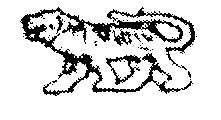 АДМИНИСТРАЦИЯ  ГРИГОРЬЕВСКОГО  СЕЛЬСКОГО  ПОСЕЛЕНИЯМИХАЙЛОВСКОГО  МУНИЦИПАЛЬНОГО   РАЙОНАПРИМОРСКОГО    КРАЯПОСТАНОВЛЕНИЕ06.03.2017г.                                                  с. Григорьевка                                                    № 9Об отмене постановления  от 05.08.2015г. №101 «Об утверждении административного регламента  Григорьевского сельского поселения предоставления муниципальной  услуги «Предоставление земельных участков, находящихся в собственности и в ведении  Григорьевского сельского поселения, гражданам для индивидуального жилищного строительства, ведения личного подсобного хозяйства в границах населенного пункта, садоводства, дачного хозяйства, а также гражданам и крестьянским (фермерским) хозяйствам для осуществления крестьянским (фермерским) хозяйством его деятельности»В соответствии с Федеральными законами от 06.10.2003г. № 131-ФЗ "Об общих принципах организации местного самоуправления в Российской Федерации", от 27.07.2010г. № 210-ФЗ "Об организации предоставления государственных и муниципальных услуг», Уставом Григорьевского сельского поселения, с целью устранения противоречий МПА требованиям действующего законодательства, на основании Протеста прокуратуры  Михайловского района от 10.02.2017г. №7-22-2017/473 с вход. от 28.02.2017г. №123, администрация Григорьевского сельского поселенияПОСТАНОВЛЯЕТ: Постановления  от 05.08.2015г. №101 «Об утверждении административного регламента  Григорьевского сельского поселения предоставления муниципальной  услуги «Предоставление земельных участков, находящихся в собственности и в ведении  Григорьевского сельского поселения, гражданам для индивидуального жилищного строительства, ведения личного подсобного хозяйства в границах населенного пункта, садоводства, дачного хозяйства, а также гражданам и крестьянским (фермерским) хозяйствам для осуществления крестьянским (фермерским) хозяйством его деятельности»  - отменить.Обнародовать настоящее постановление в местах, установленных Уставом Григорьевского сельского поселения.Настоящее  постановление  вступает в силу со дня его официального обнародования.Контроль за исполнением настоящего постановления оставляю за собой.Глава Григорьевского сельского поселения,глава администрации поселения                                                                            А.С. Дрёмин